LugarGuadalajara JaliscoDía25 de febrero de 2021Hora10:00 horasDocumentos Públicos relativoshttps://www.gob.mx/salud/censia/documentos/programa-de-vacunacion-universal-y-jornadas-nacionales-de-salud-publica-lineamientos-generales-2021 Orden del díaOrden del día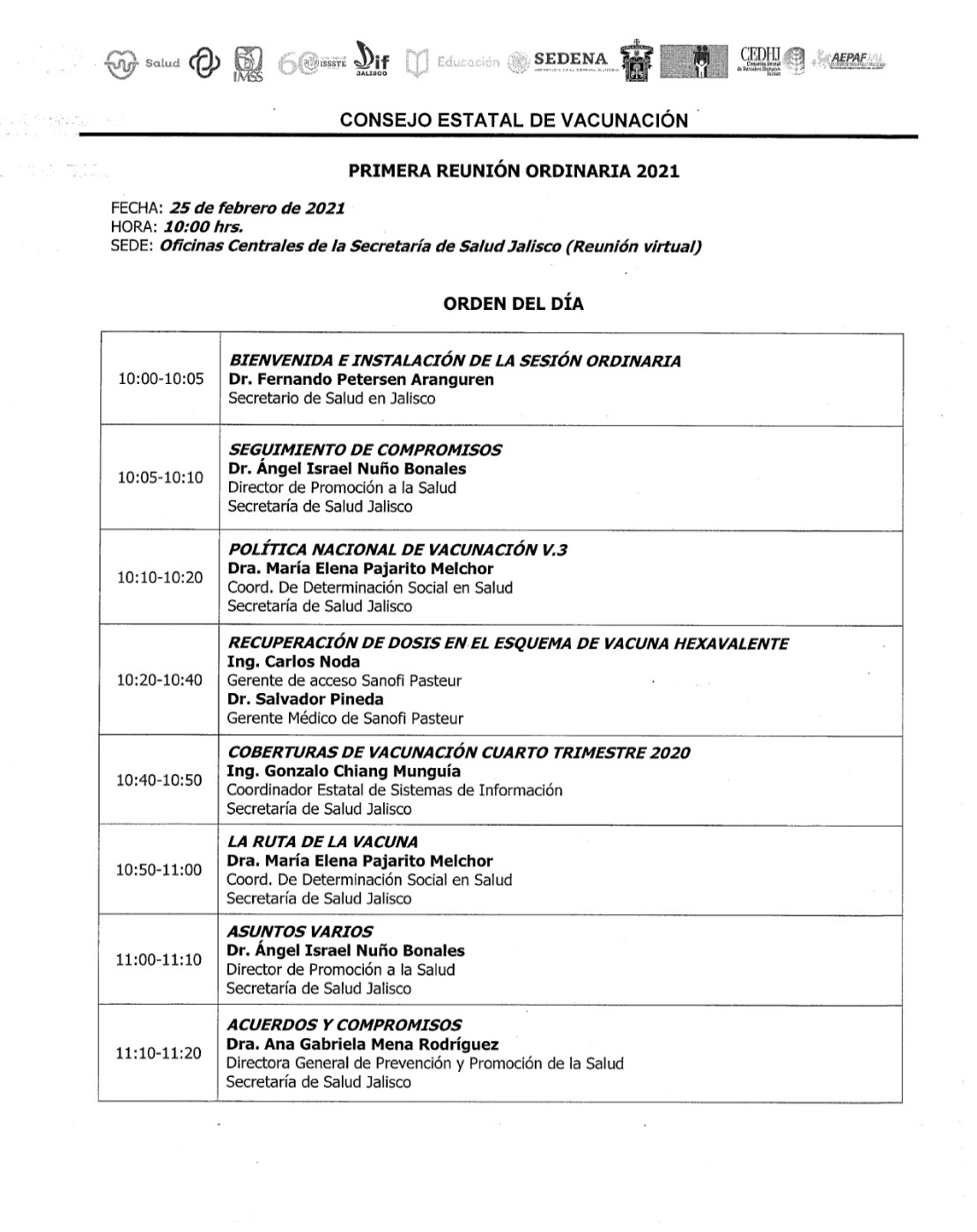 LugarGuadalajara JaliscoDía16 de abril de 2021Hora10:00 horasDocumentos Públicos relativoshttps://www.gob.mx/salud/censia/documentos/programa-de-vacunacion-universal-y-jornadas-nacionales-de-salud-publica-lineamientos-generales-2021 Orden del díaOrden del día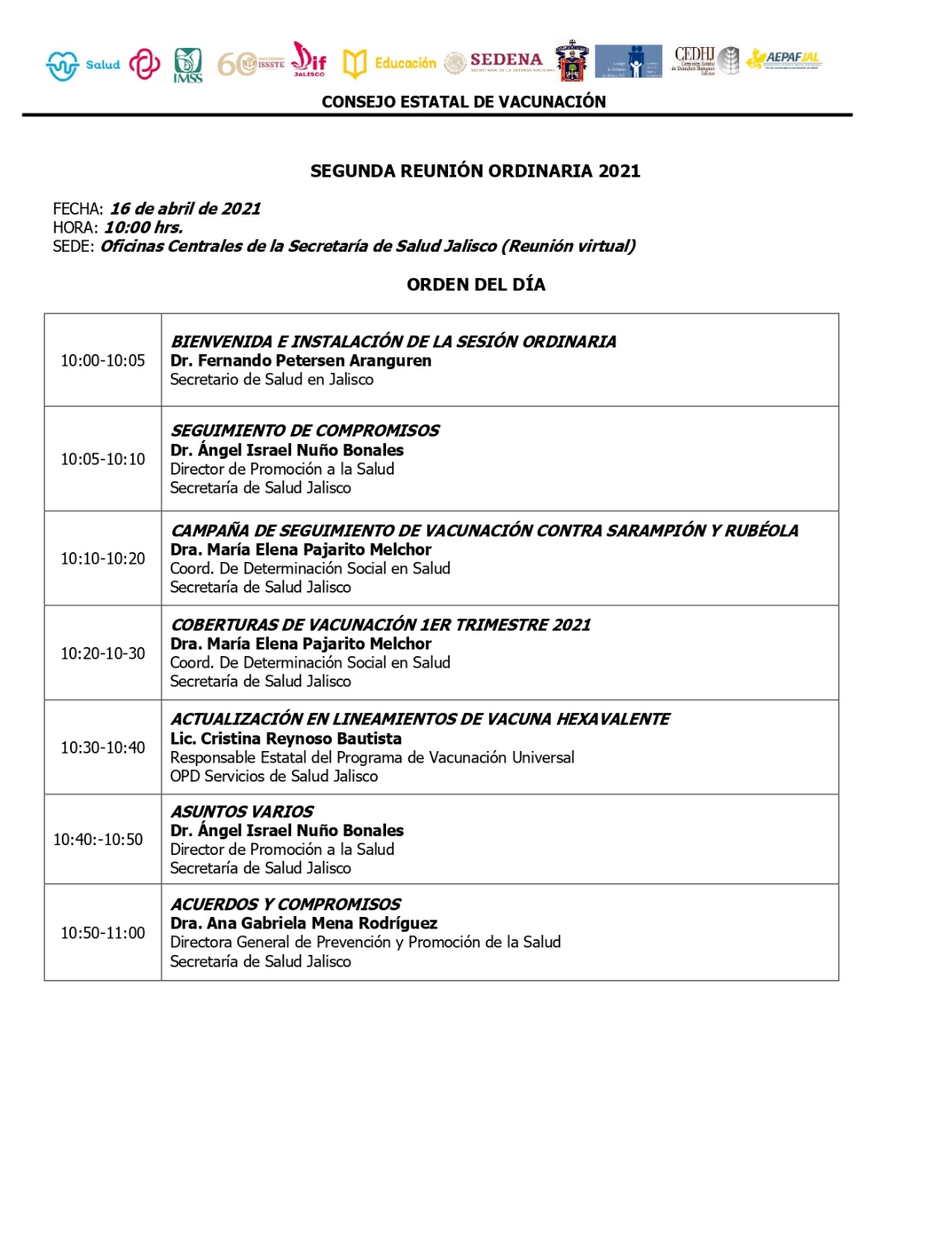 LugarGuadalajara JaliscoDía30 de junio de 2021Hora10:00 horasDocumentos Públicos relativoshttps://www.gob.mx/salud/censia/documentos/programa-de-vacunacion-universal-y-jornadas-nacionales-de-salud-publica-lineamientos-generales-2021 Orden del díaOrden del día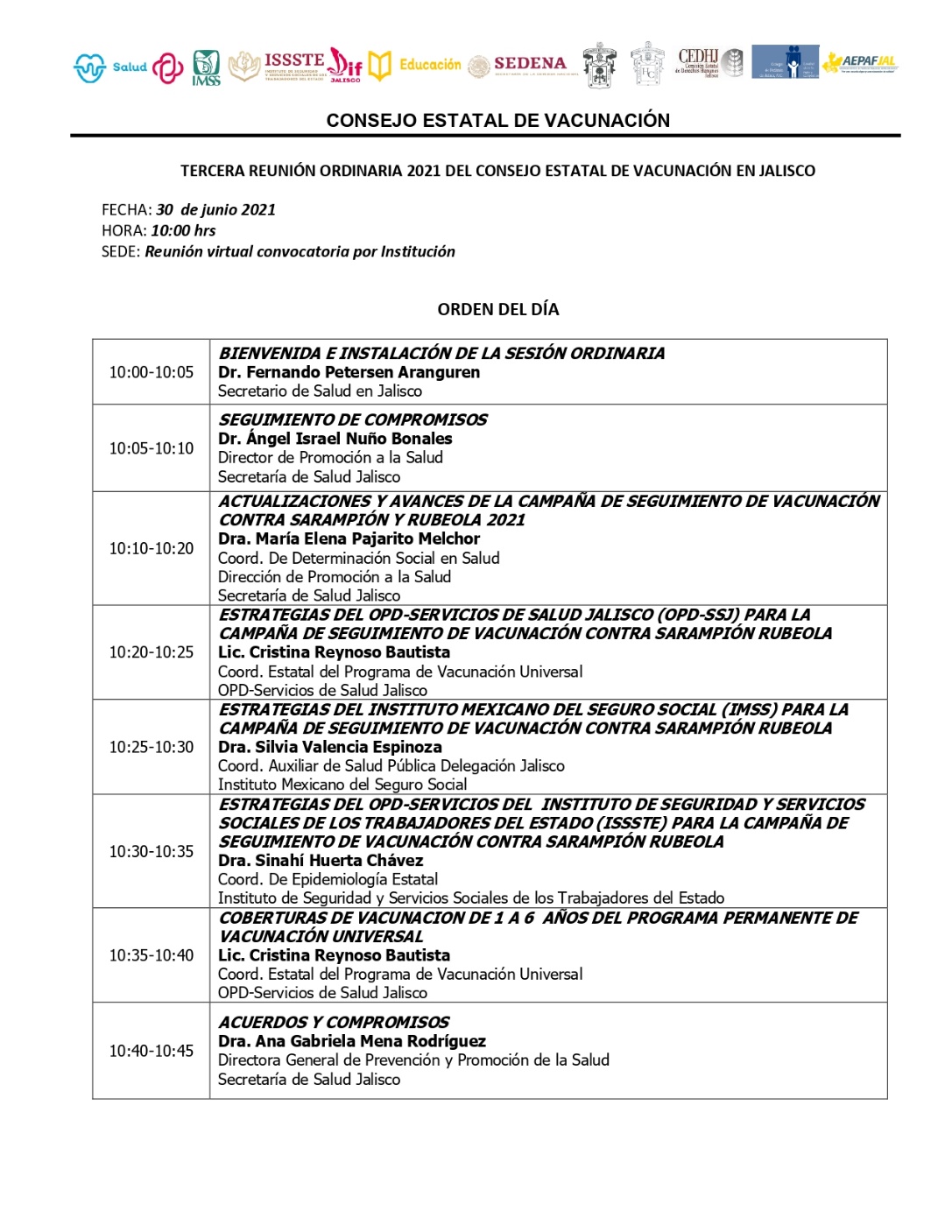 LugarGuadalajara JaliscoDía21 de septiembre de 2021Hora10:00 horasDocumentos Públicos relativoshttps://www.gob.mx/salud/censia/documentos/programa-de-vacunacion-universal-y-jornadas-nacionales-de-salud-publica-lineamientos-generales-2021 Orden del díaOrden del día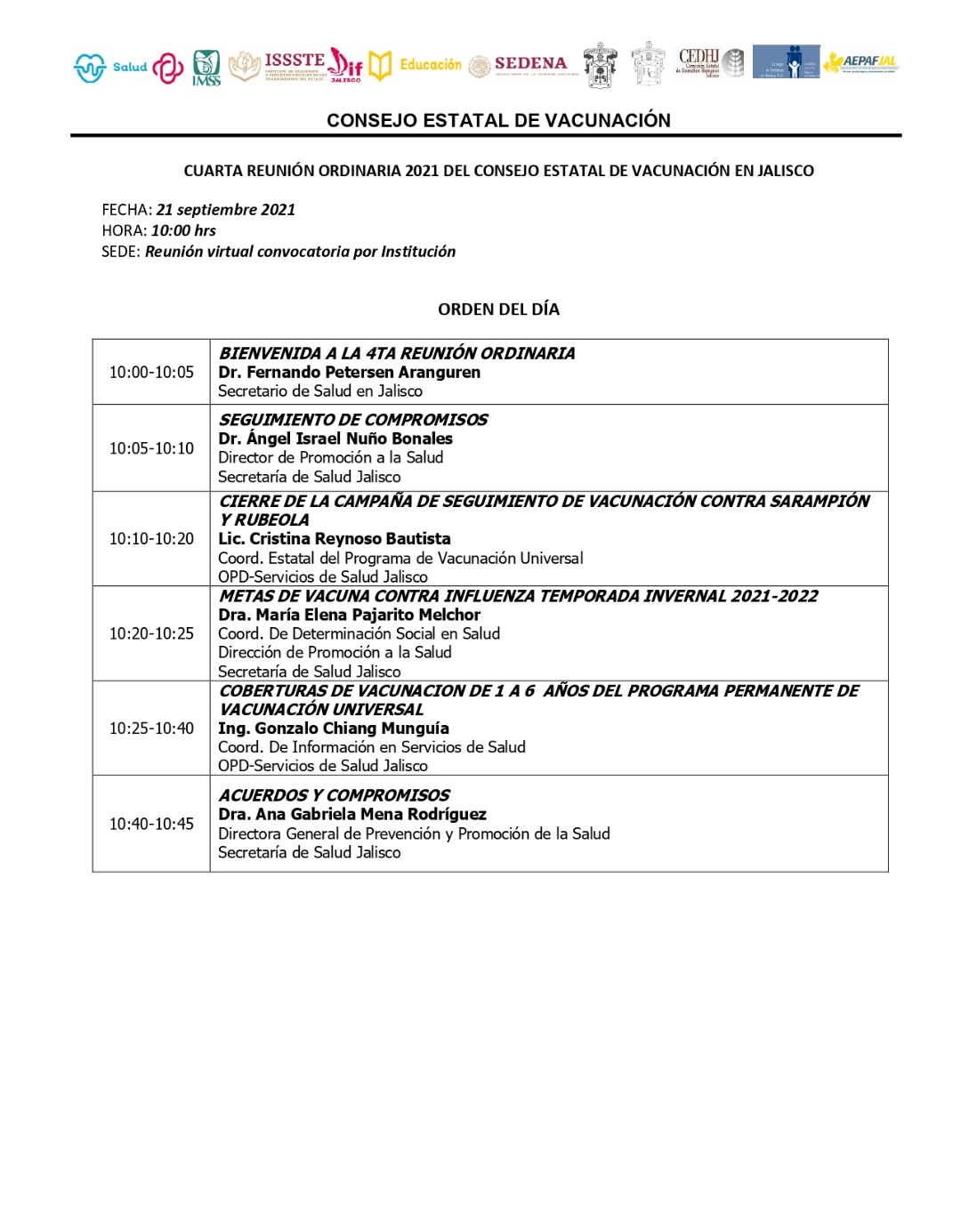 LugarGuadalajara JaliscoDía11 de noviembre de 2021Hora10:00 horasDocumentos Públicos relativoshttps://www.gob.mx/salud/censia/documentos/programa-de-vacunacion-universal-y-jornadas-nacionales-de-salud-publica-lineamientos-generales-2021 Orden del díaOrden del día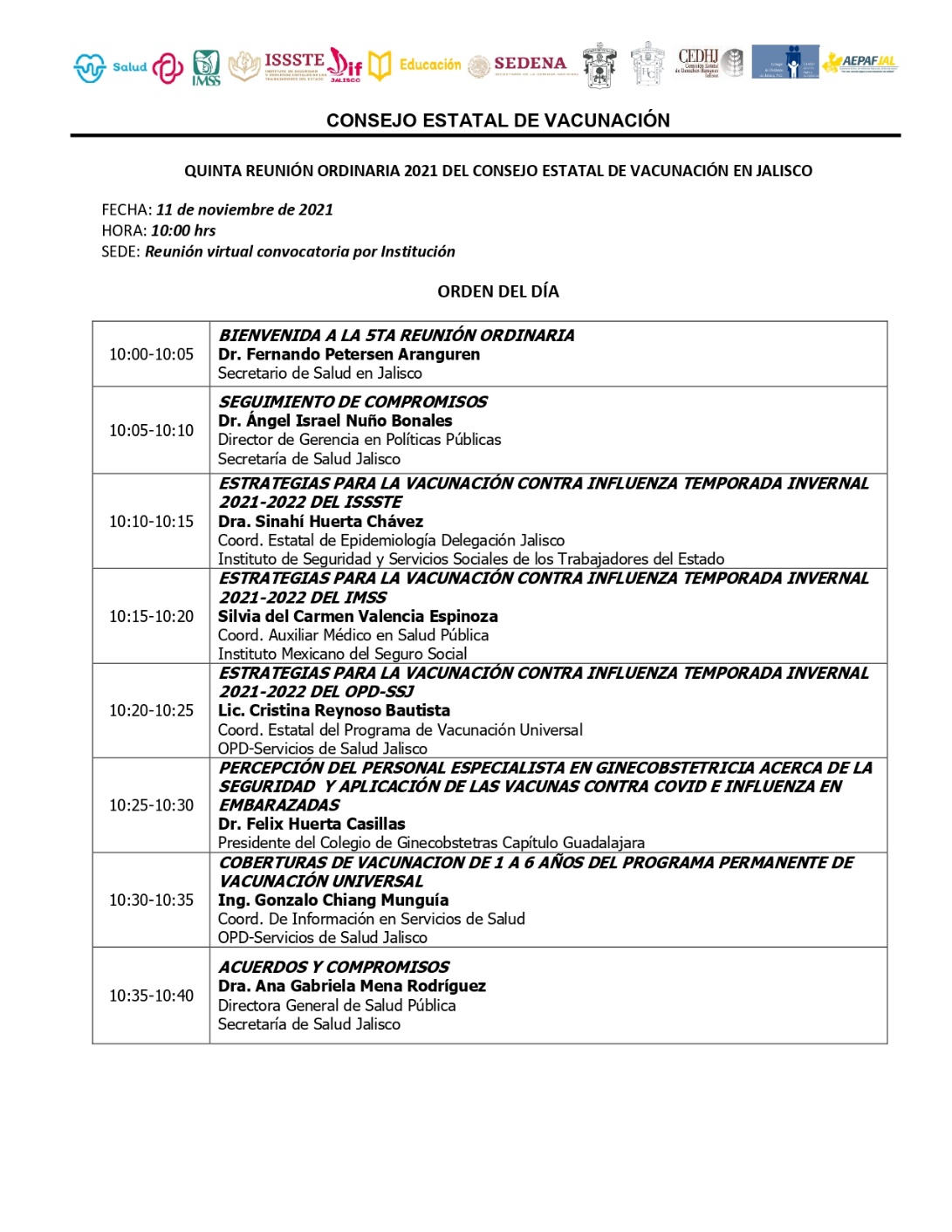 LugarGuadalajara JaliscoDía15 de diciembre de 2021Hora09:00 horasDocumentos Públicos relativoshttps://www.gob.mx/salud/censia/documentos/programa-de-vacunacion-universal-y-jornadas-nacionales-de-salud-publica-lineamientos-generales-2021 Orden del díaOrden del día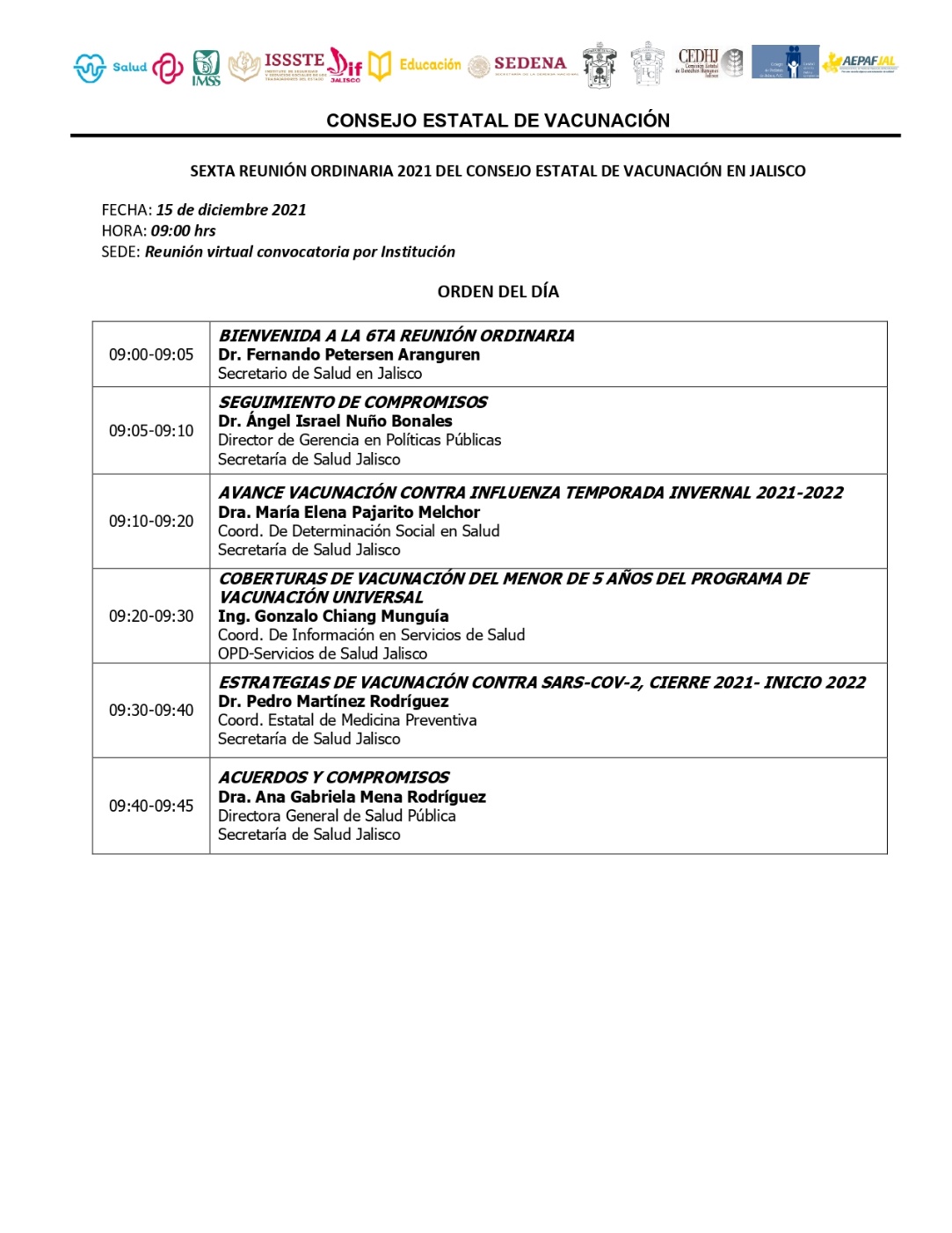 